ПРАВИТЕЛЬСТВО РЕСПУБЛИКИ ДАГЕСТАНПОСТАНОВЛЕНИЕот 14 ноября 2023 г. N 449О МЕЖВЕДОМСТВЕННОМ ОРГАНИЗАЦИОННОМ СОВЕТЕ ПО РАЗВИТИЮДОБРОВОЛЬЧЕСКОЙ (ВОЛОНТЕРСКОЙ) ДЕЯТЕЛЬНОСТИ И СОЦИАЛЬНООРИЕНТИРОВАННЫХ НЕКОММЕРЧЕСКИХ ОРГАНИЗАЦИЙРЕСПУБЛИКИ ДАГЕСТАНВ соответствии с Федеральным законом от 11 августа 1995 г. N 135-ФЗ "О благотворительной деятельности и добровольчестве (волонтерстве)", подпунктом "г" пункта 2 перечня поручений Президента Российской Федерации по итогам заседания Государственного совета Российской Федерации от 16 января 2019 г. N Пр-38ГС и в целях развития добровольчества (волонтерства) в Республике Дагестан Правительство Республики Дагестан постановляет:1. Образовать межведомственный организационный совет по развитию добровольческой (волонтерской) деятельности и социально ориентированных некоммерческих организаций Республики Дагестан.2. Утвердить прилагаемые Положение о межведомственном организационном совете по развитию добровольческой (волонтерской) деятельности и социально ориентированных некоммерческих организаций Республики Дагестан и его состав по должностям.3. Рекомендовать администрациям муниципальных районов и городских округов Республики Дагестан, городского округа с внутригородским делением "город Махачкала" образовать постоянно действующие комиссии по развитию добровольческой (волонтерской) деятельности и социально ориентированных некоммерческих организаций на территориях муниципальных образований.4. Признать утратившим силу постановление Правительства Республики Дагестан от 26 августа 2019 г. N 205 (официальный интернет-портал правовой информации (www.pravo.gov.ru), 2019, 3 сентября, N 0500201909030010).Председатель ПравительстваРеспублики ДагестанА.АБДУЛМУСЛИМОВУтвержденопостановлением ПравительстваРеспублики Дагестанот 14 ноября 2023 г. N 449ПОЛОЖЕНИЕО МЕЖВЕДОМСТВЕННОМ ОРГАНИЗАЦИОННОМ СОВЕТЕ ПО РАЗВИТИЮДОБРОВОЛЬЧЕСКОЙ (ВОЛОНТЕРСКОЙ) ДЕЯТЕЛЬНОСТИ И СОЦИАЛЬНООРИЕНТИРОВАННЫХ НЕКОММЕРЧЕСКИХ ОРГАНИЗАЦИЙРЕСПУБЛИКИ ДАГЕСТАН1. Межведомственный организационный совет по развитию добровольческой (волонтерской) деятельности и социально ориентированных некоммерческих организаций Республики Дагестан (далее - Совет) является постоянно действующим совещательным органом, созданным в целях обеспечения согласованности действий органов исполнительной власти и органов местного самоуправления муниципальных образований Республики Дагестан, общественных организаций (объединений), социально ориентированных некоммерческих организаций, добровольческих (волонтерских) организаций, других заинтересованных организаций, направленных на развитие, добровольческого (волонтерского) движения в Республике Дагестан.2. В своей деятельности Совет руководствуется законодательством Российской Федерации и законодательством Республики Дагестан, а также настоящим Положением.3. Основными задачами Совета являются:а) координация работы по реализации мер, направленных на развитие добровольческого (волонтерского) движения в Республике Дагестан;б) координация работы по внедрению в Республике Дагестан Стандарта поддержки добровольчества (волонтерства), разработанного автономной некоммерческой организацией "Агентство стратегических инициатив по продвижению новых проектов";в) создание и обеспечение механизмов взаимодействия органов государственной власти Республики Дагестан, органов местного самоуправления муниципальных образований Республики Дагестан, государственных и муниципальных учреждений Республики Дагестан, добровольческими (волонтерскими) организациями, организаторами добровольческой (волонтерской) деятельности, социально ориентированными некоммерческими организациями, экспертами и другими заинтересованными лицами по вопросу развития добровольчества (волонтерства) и социально ориентированных некоммерческих организаций на территории Республики Дагестан;г) содействие в проведении мероприятий в сфере развития добровольчества (волонтерства) и социально ориентированных некоммерческих организаций на территории Республики Дагестан;д) организационная поддержка добровольческой (волонтерской) деятельности на территории Республики Дагестан;е) содействие в развитии инфраструктуры поддержки добровольчества (волонтерства) и социально ориентированных некоммерческих организаций на территории Республики Дагестан;ж) содействие развитию и поддержке лучших добровольческих (волонтерских) инициатив, проектов добровольцев (волонтеров) и социально ориентированных некоммерческих организаций на территории Республики Дагестан;з) подготовка предложений по государственной поддержке деятельности добровольческих (волонтерских) организаций и социально ориентированных некоммерческих организаций, а также популяризации добровольчества (волонтерства), о мерах нематериальной поддержки добровольчества (волонтерства) и социально ориентированных некоммерческих организаций на территории Республики Дагестан.4. Для реализации основных задач Совет осуществляет следующие функции:а) анализирует состояние дел по развитию и поддержке добровольческих (волонтерских) инициатив, проектов добровольцев (волонтеров) и социально ориентированных некоммерческих организаций на территории Республики Дагестан с последующей выработкой практических рекомендаций;б) информирует Правительство Республики Дагестан о деятельности органов исполнительной власти Республики Дагестан, органов местного самоуправления муниципальных образований Республики Дагестан, общественных объединений и организаций по вопросам развития, поддержки добровольческих (волонтерских) инициатив и социально ориентированных некоммерческих организаций на территории Республики Дагестан, вносит предложения по совершенствованию этой работы;в) организует и проводит совещания, научно-практические конференции, рабочие встречи по вопросам развития, поддержки добровольческих (волонтерских) инициатив и социально ориентированных некоммерческих организаций на территории Республики Дагестан;г) дает рекомендации по внедрению в практику новых форм и методов работы, результатов исследований в сфере развития, поддержки добровольческих (волонтерских) инициатив и социально ориентированных некоммерческих организаций на территории Республики Дагестан;д) создает рабочие группы для решения конкретных проблем, связанных с развитием и поддержкой добровольческих (волонтерских) инициатив и социально ориентированных некоммерческих организаций на территории Республики Дагестан;е) осуществляет другие функции, вытекающие из задач Совета.5. Совет осуществляет деятельность в соответствии с планом основных мероприятий.6. Совет имеет право:а) запрашивать от органов исполнительной власти и органов местного самоуправления муниципальных образований Республики Дагестан, общественных и иных организаций необходимые для деятельности Совета материалы и информацию;б) приглашать на заседания Совета представителей органов исполнительной власти Республики Дагестан, органов местного самоуправления муниципальных образований Республики Дагестан, общественных и иных организаций;в) привлекать экспертов и специалистов для консультаций, изучения, подготовки и рассмотрения вопросов по решению задач, возложенных на Совет;г) в целях решения задач Совета создавать рабочие группы из числа членов Совета.7. Совет формируется в составе председателя Совета, заместителей председателя Совета, ответственного секретаря Совета и членов Совета. Председатель и состав Совета утверждаются Правительством Республики Дагестан.Все члены Совета, участвующие в обсуждении, голосовании и принятии решения по существу рассматриваемых Советом вопросов, имеют равные права.8. Председатель Совета:а) осуществляет общее руководство деятельностью Совета;б) утверждает план основных мероприятий Совета;в) принимает решение о проведении внеочередного заседания Совета;г) утверждает решения Совета о создании рабочих групп из числа членов Совета и назначает их руководителей;д) контролирует выполнение решений Совета.В отсутствие председателя Совета его обязанности исполняет по его поручению один из заместителей председателя Совета либо иное лицо из числа членов Совета.9. Ответственный секретарь Совета организует подготовку заседаний Совета, в том числе:а) извещает членов Совета и приглашенных на заседание Совета о дате, времени, месте проведения и повестке дня заседания;б) оформляет протокол заседания Совета в течение трех рабочих дней со дня проведения заседания.В случае отсутствия на заседании Совета ответственного секретаря Совета его обязанности по поручению председателя Совета исполняет один из членов Совета.10. Члены Совета имеют право:а) вносить предложения по формированию плана основных мероприятий Совета и повестки дня заседания Совета;б) вносить предложения по обсуждаемым на заседаниях Совета вопросам;в) в соответствии с планом работы Совета в установленном порядке знакомиться с документами и материалами по вопросам, внесенным на обсуждение Совета, на стадии их подготовки;г) в случае невозможности участия в заседании Совета представить в письменной форме мнение по вопросам, рассматриваемым на заседании, которое учитывается при определении наличия кворума и результатов голосования.11. Основной формой работы Совета является заседание, проводимое не реже двух раз в год. Заседание Совета правомочно, если на нем присутствует не менее половины членов Совета.Основанием для проведения внеочередного заседания Совета является мотивированное предложение членов Совета с перечнем предлагаемых для обсуждения вопросов и датой созыва внеочередного заседания Совета.12. Решения Совета принимаются простым большинством голосов из числа присутствующих на заседании и оформляются протоколом, который подписывается председательствующим на заседании Совета и ответственным секретарем Совета. При равенстве голосов решающим является голос председательствующего на заседании.13. Решения Совета носят рекомендательный характер.14. Организационно-техническое и информационное обеспечение деятельности Совета осуществляет Министерство по делам молодежи Республики Дагестан.Утвержденопостановлением ПравительстваРеспублики Дагестанот 14 ноября 2023 г. N 449СОСТАВМЕЖВЕДОМСТВЕННОГО ОРГАНИЗАЦИОННОГО СОВЕТА ПО РАЗВИТИЮДОБРОВОЛЬЧЕСКОЙ (ВОЛОНТЕРСКОЙ) ДЕЯТЕЛЬНОСТИ И СОЦИАЛЬНООРИЕНТИРОВАННЫХ НЕКОММЕРЧЕСКИХ ОРГАНИЗАЦИЙРЕСПУБЛИКИ ДАГЕСТАН ПО ДОЛЖНОСТЯМЗаместитель Председателя Правительства Республики Дагестан в соответствии с распределением обязанностей (председатель Совета)Министр по делам молодежи Республики Дагестан (заместитель председателя Совета)Заместитель министра труда и социального развития Республики Дагестан в соответствии с распределением обязанностей (заместитель председателя Совета)Директор автономной некоммерческой организации "Добровольцы Дагестана" (по согласованию) (ответственный секретарь Совета)Заместитель министра образования и науки Республики Дагестан в соответствии с распределением обязанностейЗаместитель министра культуры Республики Дагестан в соответствии с распределением обязанностейЗаместитель министра по физической культуре и спорту Республики Дагестан в соответствии с распределением обязанностейЗаместитель министра по национальной политике и делам религий Республики Дагестан в соответствии с распределением обязанностейЗаместитель руководителя Агентства информации и печати Республики Дагестан в соответствии с распределением обязанностейЗаместитель главы Администрации городского округа с внутригородским делением "город Махачкала" (по согласованию)Председатель регионального отделения Общероссийского общественно-государственного движения детей и молодежи "Движение первых" (по согласованию)Председатель правления Дагестанской региональной общественной организации "Центр развития добровольческих инициатив" (по согласованию)Председатель Дагестанского регионального отделения Общероссийской общественной организации "Российский союз молодежи" (по согласованию)Председатель объединенного совета обучающихся федерального государственного бюджетного образовательного учреждения высшего образования "Дагестанский государственный технический университет" (по согласованию)Председатель комитета по делам молодежи федерального государственного бюджетного образовательного учреждения высшего образования "Дагестанский государственный университет" (по согласованию)Руководитель волонтерского центра федерального государственного бюджетного образовательного учреждения высшего образования "Дагестанский государственный медицинский университет" Министерства здравоохранения Российской Федерации (по согласованию)Председатель комитета по делам молодежи государственного автономного образовательного учреждения высшего образования "Дагестанский государственный университет народного хозяйства" (по согласованию)Координатор Дагестанского регионального отделения Всероссийского общественного движения добровольцев в сфере здравоохранения "Волонтеры-медики" (по согласованию)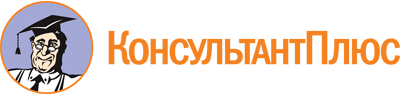 Постановление Правительства РД от 14.11.2023 N 449
"О межведомственном организационном совете по развитию добровольческой (волонтерской) деятельности и социально ориентированных некоммерческих организаций Республики Дагестан"Документ предоставлен КонсультантПлюс

www.consultant.ru

Дата сохранения: 20.05.2024
 